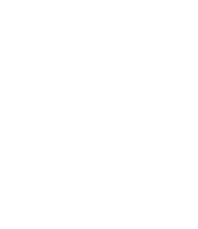 Samlet tilsynsvurdering Tilsynet har til formål at pege på udviklingsmuligheder og arbejdspunkter, som der skal arbejdes med lokalt i det efterfølgende år. Et arbejdspunkt er alvorligt og derfor skal dagtilbuddet straks efter tilsynet sætte fokus på det, så der opnås bedre kvalitet. Et udviklingspunkt er tænkt som en indsats hvor der er mulighed for at justere en indsats som løftes fra god til fremragende kvalitet. Arbejds- og udviklingspunkterne skal sikre, at børnene får de bedste betingelser for trivsel, udvikling, læring og dannelse. Samtidig giver tilsynene forvaltningen mulighed for at systematisere overordnede indsatser, og projekter på området og målrette servicemål for de kommende år.Der er i samarbejde med ledelsen blevet formuleret følgende som skal arbejdes med det næste år, og der vil blive udarbejdet en handleplan med prioritering af nedenstående punkter, som skal returneres til konsulent senest 2 måneder efter. Derudover skal ledelsen fremlægge handleplanen for forældrebestyrelsen.  Institutionens tILSYNSBESVARELSEBemærkninger til institutionens tilsynsbesvarelseVuggestuen beskriver i sin tilsynsbesvarelse, hvordan de har arbejdet med de udviklingspunkter der blev nævnt ved sidste tilsyn. Det vurderes, at vuggestuen er godt på vej i forhold til de udvalgte punkter. Der er nogle af punkterne som der er lavet længere handleplaner på, fx udvikling af legepladsen og udskiftning af møbler og legetøj. Dette er udgiftstungeområder og derfor giver det god mening at lave længere forløb, på disse områder. Et af udviklingspunkterne var at begynde at bruge Naturskolen. Vuggestuen beskriver, at de fortsat oplever det som svært at nå derud, grundet den lange afstand. Siden sidste tilsyn er der blevet bygget et hus til dagtilbud ude på naturskolen, institutioner kan bookehuset en hel dag, eller flere dage i træk. Det kunne måske være en mulighed, at vuggestuen benytter denne mulighed, så vil de have flere timer til rådighed derude. KIDS-OBSERVATIONERForvaltningsopsamling vedrørende KIDS observationerDer er lavet observationer ud fra temaerne fysiske omgivelser, relationer samt leg og aktivitetLeder har også lavet observationer ud fra de samme temaer som tilsynskonsulenten. På nogen af områderne var der en variation i forhold til, hvad konsulenten havde registeret og hvad leder havde registeret. Det var primært ved leg og aktivitet der var en forskel. Variationen kan skyldes forskellige observationsdage, eller at det er første gang leder laver KIDS observationer, forskellighederne er drøftet på tilsynsmødet.På observationsdagen var der en rolig stemning fra morgenstunden. I vuggestuen er der en regel om, at forældrene afleverer deres børn i døren ind til barnets stue.På den ene stue sad en voksen på gulvet, en pige var i gang med at lege læge og var i gang med at tjekke om den voksne var syg. Der sad også to andre små børn ved den voksne. Kort tid efter tog pigen lægetasken med hen til konsulenten og så fik konsulenten også tjekket helbredet.En gruppe børn og en voksen var ude i fællesrummet, samtidig med, at der var nogle børn som blev afleveret. Der var en dreng som blev ked af det da han skulle sige farvel til sin mor. En voksen tog imod og gik ind og åbnede stuen. Den voksne gik lidt rundt med drengen, men hun fandt hurtigt nogle sæbebobler frem og gik i gang med at puste. Drengen blev hurtigt rolig på den voksnes skød, og sad og så på boblerne. Boblerne tiltrak straks to piger, som begyndte at hoppe rundt for at fange boblerne. Der gik ikke lang tid før drengen kom ned fra skødet og deltog i legen om at fange sæbebobler. På en anden stue sad er der et barn og lavede et puslespil ved et bord. Ved et andet bord sad der nogle børn og spiste formiddagsmad. På gulvet løb to drenge rundt med to bolde, de stillede sig op på nogle små stole og kastede deres bolde op på væggen.På et tidspunkt satte en af de voksne sig ned på gulvet og begyndte at synge med et barn, imens de trillede en bold imellem dem. Da de to drenge hørte den voksne, gik de straks hen for at være med i legen. Inden længe, var næsten alle børn på stuen med i legen. En gruppe børn og voksne fra alle stuerne gik ud på legepladsen. En gruppe børn var meget glade for at cykle rundt på cykelbanen og hver gang de kom forbi konsulenten, sagde de hej og ville gerne tale. En pige stod på et tidspunkt ved konsulenten og nussede med noget sand. En voksen kaldte på pigen og spurgte om de skulle lege i sandkassen. Pigen blev glad og de og de gik hen og satte sig på kanten af sandkassen. Kort efter kom der flere børn hen til sandkassen. De ville alle gerne lege med, men det var som om, at legen aldrig rigtig kom i gang. De fysiske omgivelser på vuggestuens legeplads virker indbydende, med plads til mange forskellige lege. Indenfor er der noget variation i forhold til indretningen af de små læringsmiljøer. Man kunne godt savne lidt på væggene, og at stuerne præsenterede deres legetøj mere synligt for børnene. Man kunne også drøfte muligheden for at have et lavt bord inde på stuerne, da det kan give børnene nogle andre legemuligheder. Et lavt bord vil heller ikke fylde så meget visuelt i rummet.  På observationsdagen var der ikke mange planlagte aktiviteter, eller små lege mellem voksne og børn. På den ene stue var der nogle små børn som var lidt kede af det, dette kunne skyldes, at der var to faste medarbejdere væk. I stedet var der en fast og to vikarer. Generelt var der meget ro i vuggestuen og de voksne brugte tiden sammen med børnene.   ForældrebestyrelsesvurderingOpsamling på bestyrelsens drøftelser i forbindelse med det tilsendte spørgeskemaForældrebestyrelsen fortæller, at der holdes møder en gang i kvartalet, og at de oplever, at det er tilstrækkeligt. De fortæller, at de har en oplevelse af have hørt om den pædagogiske læreplan, og har en oplevelse af, at vuggestuen arbejder ud fra denne i hverdagen. Da de bliver spurgt om hvordan forældresamarbejdet kommer til udtryk i hverdagen, fortæller de, at de altid får informationer om børnenes hverdag. De oplever, at der er plads til konkret sparring om fx tøj, fodtøj m.m. i forhold til at give barnet de bedste forudsætninger for fx selvhjulpenhed. De nævner også, at medarbejderne er gode til at bruge AULA til at formidle, hvad der sker i hverdagen, og på forældremøderne gør medarbejderne meget ud af, at formidle deres faglige overvejelser og vurderinger med forældregruppen. De fremhæver fællesrummet og udearealerne som noget positivt. De er særligt begejstrede for, at der er så mange spiselige ting på legepladsen, og nævner i den forbindelse et gro-selv projekt som vuggestuen havde lavet, hvor børnene fik en oplevelse af, hvor maden kommer fra og at det tager tid at gro noget.  De syntes, at der er en god blanding af legetøj i vuggestuen og de er særlig glade for legekøkkenerne og udklædningstøjet, da de oplever, at det indbyder til social leg mellem børneneVed spørgsmålet om der er noget, som de kunne ønske sig, at vuggestuen kunne være lidt nysgerrige på i forhold til i deres praksis, nævner de søvnpolitikken, som de kunne ønske blev genbesøgt. Afslutningsvis fremhæver bestyrelsen vuggestuens tilgang til at arbejde med science begrebet, som noget der er i særlig høj kvalitet. Derudover roser de medarbejderne for altid at udvise et overskud, selvom de måske er presset grundet fx sygdom eller administrative opgaver. De oplever, at medarbejderne formår at møde hvert barn hvor det er og på deres individuelle præmisser. BørnevurderingOpsamling på børneinterviewVuggestuen oplevede det som svært at få lavet interviewene med børnene og afprøvede derfor flere forskellige metoder, hvilket også afspejles i deres efterfølgende refleksion. Her er der fokus på processen og ikke så meget på det som børnene fik fortalt.   Der er i tilsynsbesvarelsen lavet et kort sammendrag af hvad børnene fortalte, de fortalte bl.a. At de er glade for vuggestuenAt de er glade for den nye rutsjebaneAt de er glade for boller i karry (hvilket var hvad de skulle have til frokost samme dag)  At man ikke må cykle ovenpå bøgerne, eller på gyngerne At det er sjovt at lege i køkkenet og bage kage     Medarbejder interview Opsamling på medarbejderinterviewDer deltog tre medarbejdere til interviewetMedarbejderne fortalte, at de har en oplevelse af, at de arbejder med deres læreplan, og at den kommer til udtryk i hverdagen. De fortalte, at de i arbejdet med læreplanen har nogle grupper på tværs af stuerne, hvor medarbejderne planlægger små forløb af tre dages varighed. De fortalte, at de bl.a. har lavet noget med koldt/varmt vand og et projekt med at spire frø. De giver alle udtryk for, at de fremadrettet godt kunne tænke sig, at lave flere forløb og aktiviteter på tværs af stuerne. De fortalte endvidere, at de har en oplevelse af, at det giver dem inspiration til arbejdet på deres egne stuer, når de også laver noget med kollegaer på tværs af stuerne.De har en oplevelse af, at de er blevet bedre til at give hinanden feedback på personalemøderne, eller når børnene sover hvis det er muligt. Men ellers er det mest på egne stuer, at de giver feedback.Medarbejderne fortalte, at det er svært, at de ikke har deres leder fuld tid i huset, da leder også er leder af en børnehave i området. Derudover er hun også er i gang med at tage en diplom i ledelse. Der er lavet en oversigt over hvornår leder er i huset, men de oplever, at planen ofte bliver ændret grundet eks. møder på kommunen m.m.De har en oplevelse af, at de får hverdagen til at fungere. Men ville ønske, at leder havde mere tid til at være til stede i hverdagen i forhold til sparring m.m.Om samarbejdet med bestyrelsen og forældregruppen, fortæller de, at de oplever et godt samarbejde. Under corona var der mange restriktioner som skulle overholdes bl.a. i forhold til afleveringer. I vuggestuen har de efterfølgende holdt fast i, at forældrene ikke kommer ind på stuerne når de afleverer. Medarbejderne fortæller, at de er glade for denne beslutning da de ser, at det giver mere ro på stuerne om morgenen. De oplever, at børnene bliver mindre kede af det og forstyrret i deres leg.Da de bliver spurgt om der er noget som de er særlige stolte af i forhold til deres arbejde, fremhæver de deres relationer til børnene som noget særligt. De fortæller også, at det gør dem glade når forældrene kommer og roser dem for deres arbejde.tILSYNETS SAMMENFATNINGTilsynet har til formål at pege på udviklingsmuligheder og arbejdspunkter. Disse udpeges på baggrund af institutionens tilsynsbesvarelse, KIDS-observationer, forældrebestyrelsesvurdering, børnevurdering og medarbejderinterview. Ved tilsynet i institutionen er der blevet peget på følgende:Arbejdspunkt:Aktiviteter/grupper på tværs af stuerne kan have stor betydning for udviklingen af den pædagogiske praksis og arbejdet med læreplanen. Medarbejderne fortæller i deres interview, at de godt kunne tænke sig at lave flere aktiviteter/projekter på tværs af stuerne. Derfor er der peget på følgende arbejdspunkt. Hvordan kan vuggestuen i løbet af ugen, indføre flere aktiviteter/grupper på tværs af stuerne? (udover de seks små forløb, der tidligere har været)  Udviklingspunkt:Det har stor betydning for børnene, at de voksne støtter dem i at indgå i gode legerelationer. Det betyder til tider, at den voksne skal være den som tager initiativ til legen og være aktiv deltagende i denne. Når den voksne deltager er det vigtigt, at denne har fokus på sit sprog og sin mimik. Vuggestuen skal derfor arbejde med følgende udviklingspunkt.Hvornår og hvordan kan den voksne være aktivdeltagende i børnenes lege?  Vuggestuen beskriver i deres tilsynsbesvarelse, at de igennem de sidste to år har arbejdet med deres evalueringskultur. De beskriver at de er godt på vej, men at de bl.a. mangler at få udarbejdet en systematik omkring nedskrivning af deres evalueringer. Derfor er der peget på følgende udviklingspunkt. Hvordan kan vuggestuen arbejde systematisk med evaluering af den pædagogiske praksis?Afsluttende bemærkninger:Når man besøger vuggestuen, møder man imødekommende medarbejdere, der tager godt imod dem som kommer ind ad døren, uanset om det er børn, forældre eller gæster. Der er ingen tvivl om at Vuggestuen Gl. skovvej er en fin lille vuggestue med mange visioner og muligheder i forhold til deres pædagogiske praksis. Tilsynet er udført af: Katrine Hellsten tilsynsførende pædagogisk konsulentTilsynet afsluttet den: 24-10-2022TÅRNBY
KOMMUNESamlet tilsynsrapport – 2022 Vuggestuen Gl. Skovvej Daginstitutionsafdelingen 